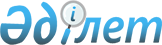 О внесении изменений и дополнений в решение маслихата района Шал акына от 20 декабря 2012 года N 11/1 "О районном бюджете на 2013-2015 годы"
					
			Утративший силу
			
			
		
					Решение маслихата района Шал акына Северо-Казахстанской области от 4 июля 2013 года N 17/1. Зарегистрировано Департаментом юстиции Северо-Казахстанской области 26 июля 2013 года N 2338. Утратило силу в связи с истечением срока действия (письмо аппарата маслихата района Шал акына Северо-Казахстанской области от 07 августа 2015 года N 15.2.02-04/168)      Сноска. Утратило силу в связи с истечением срока действия (письмо аппарата маслихата района Шал акына Северо-Казахстанской области от 07.08.2015 N 15.2.02-04/168).

      В соответствии с пунктом 1 статьи 106, пунктом 5 статьи 109 Бюджетного кодекса Республики Казахстан от 4 декабря 2008 года № 95-IV, подпунктом 1) пункта 1 статьи 6 Закона Республики Казахстан от 23 января 2001 года "О местном государственном управлении и самоуправлении в Республике Казахстан", маслихат района Шал акына РЕШИЛ:

      1. Внести в решение маслихата района Шал акына "О районном бюджете на 2013-2015 годы" от 20 декабря 2012 года № 11/1 (зарегистрировано в Реестре государственной регистрации нормативных правовых актов под № 2069 от 16 января 2013 года, опубликовано от 25 января 2013 года в районной газете "Парыз", от 25 января 2013 года в районной газете "Новатор" следующие изменения:

      пункт 1 изложить в следующей редакции:

      "1.Утвердить районный бюджет на 2013-2015 годы согласно приложениям 1, 2, 3 соответственно, в том числе на 2013 год в следующих объемах:

      "1) доходы – 2038197 тысяч тенге, в том числе по:

      налоговым поступлениям – 229546 тысяч тенге;

      неналоговым поступлениям – 8655 тысяч тенге;

      поступления от продажи основного капитала – 49379 тысяч тенге;

      поступления трансфертов – 1750617 тысяч тенге;

      2) затраты – 2049783,8 тысяч тенге;

      3) чистое бюджетное кредитование – 9410 тысяч тенге, в том числе:

      бюджетные кредиты – 10386 тысяч тенге;

      погашение бюджетных кредитов – 976 тысяч тенге;

      4) сальдо по операциям с финансовыми активами – 0 тысяч тенге, в том числе:

      приобретение финансовых активов – 0 тысяч тенге;

      поступления от продажи финансовых активов государства – 0 тысяч тенге;

      5) дефицит бюджета – – 20996,8 тысяч тенге;

      6) финансирование дефицита бюджета – 20996,8 тысяч тенге;

      поступление займов – 10386 тысяч тенге;

      погашение займов – 976 тысяч тенге;

      используемые остатки бюджетных средств – 11586,8.";

      пункт 9 изложить в следующей редакции:

      "9. Утвердить в районном бюджете на 2013 год целевые текущие трансферты, трансферты на развитие и бюджетные кредиты согласно приложению 9:

      республиканские трансферты и бюджетные кредиты из вышестоящих органов государственного управления в следующих размерах:

      1) на проведение противоэпизоотических мероприятий – 27851 тысяч тенге;

      2) для реализации мер социальной поддержки специалистов – 1720 тысяч тенге; 

      3) на реализацию государственного образовательного заказа в дошкольных организациях образования – 110190 тысяч тенге; 

      4) на оснащение учебным оборудованием кабинетов химии – 12291 тысяч тенге;

      5) на ежемесячную выплату денежных средств опекунам (попечителям) на содержание ребенка сироты (детей-сирот), и ребенка (детей), оставшегося без попечения родителей – 7615 тысяч тенге; 

      6) на увеличение размера доплаты за квалификационную категорию учителям школ и воспитателям дошкольных организаций образования – 20349 тысяч тенге;

      7) на повышение оплаты труда учителям, прошедшим повышение квалификации по трехуровневой системе – 6070 тысяч тенге;

      8) на предоставление специальных социальных услуг нуждающимся гражданам на дому – 1971 тысяч тенге;

      9) на решение вопросов обустройства сельских округов в реализацию мер по содействие экономическому развитию регионов в рамках Программы "Развитие регионов", утвержденной Постановлением Правительства Республики Казахстан от 26 июля 2011 года № 862 "Об утверждении Программы "Развитие регионов"" – 10969 тысяч тенге; 

      10) бюджетные кредиты из республиканского бюджета для реализации мер социальной поддержки специалистов – 10386 тысяч тенге.";

      пункт 10 изложить в следующей редакции:

      "10. "Целевые трансферты из областного бюджета в следующих размерах:

      1) земельно-хозяйственное устройство населенных пунктов – 1550 тысяч тенге;

      2) установление границ населенных пунктов – 1681 тысяч тенге;

      3) на установку противопожарной сигнализации, приобретение средств пожаротушения, услуг по обработке деревянных покрытий (конструкций) для объектов образования – 1000 тысяч тенге;

      4) на приобретение и установку аппаратуры для видеонаблюдения в организациях образования – 300 тысяч тенге;

      5) на внедрение электронных учебников в организациях образования – 439 тысяч тенге;

      6) на проведение капитального ремонта Сухорабовской СШ и Мергенской ОШ – 2268 тысяч тенге.";

      приложения 1, 4, 9 к указанному решению изложить в новой редакции согласно приложениям 1, 2, 3, к настоящему решению (прилагаются).

      2. Настоящее решение вводится в действие с 1 января 2013 года.

 Бюджет района Шал акына на 2013 год Бюджет аппаратов акимов сельских округов и города Сергеевка на 2013 год Трансферты и бюджетные кредиты из вышестоящих органов государственного управления на 2013 год      продолжение таблицы


					© 2012. РГП на ПХВ «Институт законодательства и правовой информации Республики Казахстан» Министерства юстиции Республики Казахстан
				
      Председатель ХVII сессии
маслихата района Шал акына
Северо-Казахстанской области

С. Руткаускас

      Секретарь
маслихата района Шал акына
Северо-Казахстанской области

Н. Дятлов

      "СОГЛАСОВАНО" 
Руководитель
государственного учреждения
"Отдела экономики и 
бюджетного планирования
района Шал акына"
4 июля 2013 года

Е. Андреева
Приложение 1
к решению маслихата района Шал акына
от 4 июля 2013 года № 17/1
Приложение 1
к решению маслихата района Шал акына
от 20 декабря 2012 года № 11/1Ка-

те-

го-

рия

Кла-

сс

Под-

кла-

сс

Наименование

Наименование

Сумма тыс. тенге

Сумма тыс. тенге

1

2

3

4

4

5

5

Доходы:

Доходы:

2 038 197

2 038 197

1

Налоговые поступления

Налоговые поступления

229546

229546

03

Социальный налог

Социальный налог

115609

115609

1

Социальный налог

Социальный налог

115609

115609

04

Hалоги на собственность

Hалоги на собственность

72028

72028

1

Hалоги на имущество

Hалоги на имущество

28868

28868

3

Земельный налог

Земельный налог

7369

7369

4

Hалог на транспортные средства

Hалог на транспортные средства

28520

28520

5

Единый земельный налог

Единый земельный налог

7271

7271

05

Внутренние налоги на товары, работы и услуги

Внутренние налоги на товары, работы и услуги

37014

37014

2

Акцизы

Акцизы

17370

17370

3

Поступления за использование природных и других ресурсов

Поступления за использование природных и других ресурсов

13369

13369

4

Сборы за ведение предпринимательской и профессиональной деятельности

Сборы за ведение предпринимательской и профессиональной деятельности

6275

6275

08

Обязательные платежи, взимаемые за совершение юридически значимых действий и (или) выдачу документов уполномоченными на то государственными органами или должностными лицами

Обязательные платежи, взимаемые за совершение юридически значимых действий и (или) выдачу документов уполномоченными на то государственными органами или должностными лицами

4895

4895

1

Государственная пошлина

Государственная пошлина

4895

4895

2

Неналоговые поступления

Неналоговые поступления

8655

8655

01

Доходы от государственной собственности

Доходы от государственной собственности

6632

6632

5

Доходы от аренды имущества, находящегося в государственной собственности

Доходы от аренды имущества, находящегося в государственной собственности

1197

1197

9

Прочие доходы от государственной собственности

Прочие доходы от государственной собственности

5000

5000

02

Поступления от реализации товаров (работ, услуг) государственными учреждениями, финансируемыми из государственного бюджета

Поступления от реализации товаров (работ, услуг) государственными учреждениями, финансируемыми из государственного бюджета

23

23

1

Поступления от реализации товаров (работ, услуг) государственными учреждениями, финансируемыми из государственного бюджета

Поступления от реализации товаров (работ, услуг) государственными учреждениями, финансируемыми из государственного бюджета

23

23

04

Штрафы, пени, санкции, взыскания, налагаемые государственными учреждениями, финансируемыми из государственного бюджета, а также содержащимися и финансируемыми из бюджета (сметы расходов) Национального Банка Республики Казахстан 

Штрафы, пени, санкции, взыскания, налагаемые государственными учреждениями, финансируемыми из государственного бюджета, а также содержащимися и финансируемыми из бюджета (сметы расходов) Национального Банка Республики Казахстан 

435

435

1

Штрафы, пени, санкции, взыскания, налагаемые государственными учреждениями, финансируемыми из государственного бюджета, а также содержащимися и финансируемыми из бюджета (сметы расходов) Национального Банка Республики Казахстан, за исключением поступлений от организаций нефтяного сектора 

Штрафы, пени, санкции, взыскания, налагаемые государственными учреждениями, финансируемыми из государственного бюджета, а также содержащимися и финансируемыми из бюджета (сметы расходов) Национального Банка Республики Казахстан, за исключением поступлений от организаций нефтяного сектора 

435

435

06

Прочие неналоговые поступления

Прочие неналоговые поступления

2000

2000

1

Прочие неналоговые поступления

Прочие неналоговые поступления

2000

2000

3

Поступления от продажи основного капитала

Поступления от продажи основного капитала

49379

49379

01

Продажа государственного имущества, закрепленного за государственными учреждениями

Продажа государственного имущества, закрепленного за государственными учреждениями

2000

2000

1

Продажа государственного имущества, закрепленного за государственными учреждениями

Продажа государственного имущества, закрепленного за государственными учреждениями

2000

2000

03

Продажа земли и нематериальных активов

Продажа земли и нематериальных активов

47379

47379

1

Продажа земли

Продажа земли

47379

47379

4

Поступления трансфертов

Поступления трансфертов

1750617

1750617

02

Трансферты из вышестоящих органов государственного управления

Трансферты из вышестоящих органов государственного управления

1750617

1750617

2

Трансферты из областного бюджета

Трансферты из областного бюджета

1750617

1750617

Функциональная группа

Функциональная группа

Функциональная группа

Функциональная группа

Функциональная группа

Сумма тыс. тенге

Сумма тыс. тенге

Администратор бюджетных программ

Администратор бюджетных программ

Администратор бюджетных программ

Администратор бюджетных программ

Сумма тыс. тенге

Сумма тыс. тенге

Программа

Программа

Наименование

2) Затраты:

2049783,8

2049783,8

01

Государственные услуги общего характера

201068

201068

112

Аппарат маслихата района (города областного значения)

10824

10824

001

Услуги по обеспечению деятельности маслихата района (города областного значения)

10824

10824

122

Аппарат акима района (города областного значения)

66636

66636

001

Услуги по обеспечению деятельности акима района (города областного значения)

57688

57688

003

Капитальные расходы государственного органа

8948

8948

123

Аппарат акима района в городе, города районного значения, поселка, села, сельского округа

100176

100176

001

Услуги по обеспечению деятельности акима района в городе, города районного значения, поселка, аула (села), аульного (сельского) округа

97856

97856

022

Капитальные расходы государственного органа

2320

2320

452

Отдел финансов района (города областного значения)

13657

13657

001

Услуги по реализации государственной политики в области исполнения бюджета района (города областного значения) и управления коммунальной собственностью района (города областного значения)

10943

10943

003

Проведение оценки имущества в целях налогообложения

199

199

010

Приватизация, управление коммунальным имуществом, постприватизационная деятельность и регулирование споров, связанных с этим

500

500

011

Учет, хранение, оценка и реализация имущества, поступившего в коммунальную собственность

2015

2015

453

Отдел экономики и бюджетного планирования района (города областного значения)

9775

9775

001

Услуги по реализации государственной политики в области формирования и развития экономической политики, системы государственного планирования и управления района (города областного значения)

9318

9318

004

Капитальные расходы государственного органа

457

457

02

Оборона

6561

6561

122

Аппарат акима района (города областного значения)

6561

6561

005

Мероприятия в рамках исполнения всеобщей воинской обязанности

6141

6141

006

Предупреждение и ликвидация чрезвычайных ситуаций масштаба района (города областного значения)

320

320

007

Мероприятия по профилактике и тушению степных пожаров районного (городского) масштаба, а также пожаров в населенных пунктах, в которых не созданы органы государственной противопожарной службы

100

100

04

Образование

1475400

1475400

464

Отдел образования района (города областного значения)

29404

29404

009

Обеспечение деятельности организаций дошкольного воспитания и обучения

29404

29404

123

Аппарат акима района в городе, города районного значения, поселка, села, сельского округа

1619

1619

005

Организация бесплатного подвоза учащихся до школы и обратно в аульной (сельской) местности

1619

1619

464

Отдел образования района (города областного значения)

1444377

1444377

003

Общеобразовательное обучение

1211517

1211517

006

Дополнительное образование для детей 

56345

56345

004

Информатизация системы образования в государственных учреждениях образования района (города областного значения)

2500

2500

040

Реализация государственного образовательного заказа в дошкольных организациях образования

110190

110190

067

Капитальные расходы подведственных государственных учреждений и организаций 

40030

40030

001

Услуги по реализации государственной политики на местном уровне в области образования

6585

6585

005

Приобретение и доставка учебников, учебно-методических комплексов для государственных учреждений образования района (города областного значения)

9595

9595

015

Ежемесячные выплаты денежных средств опекунам (попечителям) на содержание ребенка-сироты (детей-сирот), и ребенка (детей), оставшегося без попечения родителей за счет трансфертов из республиканского бюджета

7615

7615

06

Социальная помощь

96292

96292

451

Отдел занятости и социальных программ района (города областного значения)

96292

96292

002

Программа занятости

11522

11522

004

Оказание социальной помощи на приобретение топлива специалистам здравоохранения, образования, социального обеспечения, культуры, спорта и ветеринарии в сельской местности в соответствии с законодательством Республики Казахстан

1101

1101

005

Государственная адресная социальная помощь

4595

4595

007

Социальная помощь отдельным категориям нуждающихся граждан по решениям местных представительных органов

7727

7727

010

Материальное обеспечение детей-инвалидов, воспитывающихся и обучающихся на дому

1530

1530

014

Оказание социальной помощи нуждающимся гражданам на дому

24463

24463

016

Государственные пособия на детей до 18 лет

20141

20141

017

Обеспечение нуждающихся инвалидов обязательными гигиеническими средствами и предоставление услуг специалистами жестового языка, индивидуальными помощниками в соответствии с индивидуальной программой реабилитации инвалида

3771

3771

001

Услуги по реализации государственной политики на местном уровне в области обеспечения занятости и реализации социальных программ для населения

18776

18776

021

Капитальные расходы государственного органа

2165

2165

011

Оплата услуг по зачислению, выплате и доставке пособий и других социальных выплат

501

501

07

Жилищно-коммунальное хозяйство

46043

46043

467

Отдел строительства района (города областного значения)

19033

19033

007

Развитие благоустройства городов и населенных пунктов

4000

4000

003

Проектирование, строительство и (или) приобретение жилья коммунального жилищного фонда 

6600

6600

004

Проектирование, развитие, обустройство и (или) приобретение инженерно-

коммуникационной инфраструктуры 

7000

7000

072

Строительство и (или) приобретение служебного жилища и развитие и (или) приобретение инженерно-коммуникационной инфраструктуры в рамках Дорожной карты занятости 2020

833

833

022

Развитие инженерно-коммуникационной инфраструктуры в рамках Дорожной карте занятости 2020

600

600

464

Отдел образования района (города областного значения)

2268

2268

026

Ремонт объектов в рамках развития сельских населенных пунктов по Дорожной карте занятости 2020

2268

2268

458

Отдел жилищно-коммунального хозяйства, пассажирского транспорта и автомобильных дорог района (города областного значения)

9499

9499

012

Функционирование системы водоснабжения и водоотведения

4540

4540

004

Обеспечение жильем отдельных категорий граждан

4959

4959

123

Аппарат акима района в городе, города районного значения, поселка, аула (села), аульного (сельского) округа

600

600

009

Обеспечение санитарии населенных пунктов

600

600

458

Отдел жилищно-коммунального хозяйства, пассажирского транспорта и автомобильных дорог района (города областного значения)

14643

14643

015

Освещение улиц в населенных пунктах

5275

5275

016

Обеспечение санитарии населенных пунктов

3825

3825

017

Содержание мест захоронений и захоронение безродных

38

38

018

Благоустройство и озеленение населенных пунктов

5505

5505

08

Культура, спорт, туризм и информационное пространство

102735

102735

123

Аппарат акима района в городе, города районного значения, поселка, аула (села), аульного (сельского) округа

14384

14384

006

Поддержка культурно-досуговой работы на местном уровне

14384

14384

455

Отдел культуры и развития языков района (города областного значения)

15306

15306

003

Поддержка культурно-досуговой работы

15306

15306

465

Отдел физической культуры и спорта района (города областного значения)

5223

5223

006

Проведение спортивных соревнований на районном (города областного значения) уровне

402

402

007

Подготовка и участие членов сборных команд района (города областного значения) по различным видам спорта на областных спортивных соревнованиях

4821

4821

455

Отдел культуры и развития языков района (города областного значения)

38348

38348

006

Функционирование районных (городских) библиотек

37224

37224

032

Капитальные расходы подведственных государственных учреждений и организаций 

500

500

007

Развитие государственного языка и других языков народа Казахстана

624

624

456

Отдел внутренней политики района (города областного значения)

5318

5318

002

Услуги по проведению государственной информационной политики через газеты и журналы 

5248

5248

005

Услуги по проведению государственной информационной политики через телерадиовещание

70

70

455

Отдел культуры и развития языков района (города областного значения)

7131

7131

001

Услуги по реализации государственной политики на местном уровне в области развития языков и культуры

7131

7131

456

Отдел внутренней политики района (города областного значения)

9367

9367

001

Услуги по реализации государственной политики на местном уровне в области информации, укрепления государственности и формирования социального оптимизма граждан

8867

8867

003

Реализация мероприятий в сфере молодежной политики

500

500

465

Отдел физической культуры и спорта района (города областного значения)

7658

7658

001

Услуги по реализации государственной политики на местном уровне в сфере физической культуры и спорта

6158

6158

004

Капитальные расходы государственного органа

1500

1500

10

Сельское, водное, лесное, рыбное хозяйство, особо охраняемые природные территории, охрана окружающей среды и животного мира, земельные отношения

55323

55323

474

Отдел сельского хозяйства и ветеринарии района (города областного значения)

17777

17777

001

Услуги по реализации государственной политики на местном уровне в сфере сельского хозяйства и ветеринарии 

12487

12487

005

Обеспечение функционирования скотомогильников (биотермических ям)

1070

1070

007

Организация отлова и уничтожения бродячих собак и кошек

1000

1000

099

Реализация мер по оказанию социальной поддержки специалистов

1720

1720

012

Проведение мероприятий по идентификации сельскохозяйственных животных

1500

1500

463

Отдел земельных отношений района (города областного значения)

9695

9695

001

Услуги по реализации государственной политики в области регулирования земельных отношений на территории района (города областного значения)

6464

6464

003

Земельно-хозяйственное устройство населенных пунктов

1550

1550

006

Землеустройство, проводимое при установлении границ городов районного значения, районов в городе, поселков аулов (сел), аульных (сельских) округов

1681

1681

474

Отдел сельского хозяйства и ветеринарии района (города областного значения)

27851

27851

013

Проведение противоэпизоотических мероприятий

27851

27851

11

Промышленность, архитектурная, градостроительная и строительная деятельность

5763

5763

467

Отдел строительства района (города областного значения)

5763

5763

001

Услуги по реализации государственной политики на местном уровне в области строительства

5763

5763

12

Транспорт и коммуникации

21345,7

21345,7

458

Отдел жилищно-коммунального хозяйства, пассажирского транспорта и автомобильных дорог района (города областного значения)

21345,7

21345,7

023

Обеспечение функционирования автомобильных дорог

20745,7

20745,7

037

Субсидирование пассажирских перевозок по социально значимым городским (сельским), пригородным и внутрирайонным сообщениям 

600

600

13

Прочие

28428

28428

469

Отдел предпринимательства района (города областного значения)

6472

6472

001

Услуги по реализации государственной политики на местном уровне в области развития предпринимательства и промышленности

6472

6472

13

Прочие

10987

10987

123

Аппарат акима района в городе, города районного значения, поселка, аула (села), аульного (сельского) округа

10969

10969

040

Реализация мер по содействию экономическому развитию регионов в рамках Программы "Развитие регионов" 

10969

10969

452

Отдел финансов района (города областного значения)

4500

4500

012

Резерв местного исполнительного органа района (города областного значения) 

4500

4500

458

Отдел жилищно-коммунального хозяйства, пассажирского транспорта и автомобильных дорог района (города областного значения)

6487

6487

001

Услуги по реализации государственной политики на местном уровне в области жилищно-коммунального хозяйства, пассажирского транспорта и автомобильных дорог 

6487

6487

15

Трансферты

10825,1

10825,1

452

Отдел финансов района (города областного значения)

10825,1

10825,1

006

Возврат неиспользованных (недоиспользованных) целевых трансфертов

8791,1

8791,1

024

Целевые текущие трансферты в вышестоящие бюджеты в связи с передачей функций государственных органов из нижестоящего уровня государственного управления в вышестоящий

2034

2034

3) Чистое бюджетное кредитование 

9410

9410

Бюджетные кредиты

10386

10386

10

Сельское, водное, лесное, рыбное хозяйство, особо охраняемые природные территории, охрана окружающей среды и животного мира, земельные отношения

10386

10386

474

Отдел сельского хозяйства и ветеринарии района (города областного значения)

10386

10386

009

Бюджетные кредиты для реализации мер социальной поддержки специалистов

10386

10386

5

Погашение бюджетных кредитов

976

976

01

Погашение бюджетных кредитов

976

976

1

Погашение бюджетных кредитов, выданных из государственного бюджета

976

976

4) Сальдо по операциям с финансовыми активами

0

0

Приобретение финансовых активов

0

0

Поступления от продажи финансовых активов государства

0

0

5) Дефицит (профицит) бюджета

-20996,8

-20996,8

6) Финансирование дефицита бюджета

20996,8

20996,8

Ка-

те-

го-

рия

Кла-

сс

Под-

кла-

сс

Наименование

Сумма тыс. тенге

Сумма тыс. тенге

1

2

3

А

Б

Б

7

Поступление займов

10386

10386

01

Внутренние государственные займы

10386

10386

2

Договоры займа

10386

10386

Функциональная группа

Функциональная группа

Функциональная группа

Функциональная группа

Функциональная группа

Сумма тыс. тенге

Сумма тыс. тенге

Администратор бюджетных программ

Администратор бюджетных программ

Администратор бюджетных программ

Администратор бюджетных программ

Сумма тыс. тенге

Сумма тыс. тенге

Программа

Программа

Наименование

16

Погашение займов

976

976

452

Отдел финансов района (города областного значения)

976

976

008

Погашение долга местного исполнительного органа перед вышестоящим бюджетом

976

976

1

2

3

А

Б

Б

8

Используемые остатки бюджетных средств

11586,8

11586,8

01

Остатки бюджетных средств

11586,8

11586,8

1

Свободные остатки бюджетных средств

11586,8

11586,8

Приложение 2
к решению маслихата района Шал акына
от 4 июля 2013 года № 17/1
Приложение 4
к решению маслихата района Шал акына
от 20 декабря 2012 года № 11/1№ 

Наименование округа

Услуги

по

обес-

печению

дея-

тель-

ности

акима

района

в го-

роде,

города

район-

ного

значе-

ния,

посел-

ка,

села,

сель-

ского

округа

123.001

Капи-

таль-

ные

рас-

ходы

госу-

дарст-

венных

орга-

нов

123.

022

Под-

держка

куль-

турно-

досу-

говой

работы

на

мест-

ном

уровне

123.

006

Реали-

зация

мер по со-

дейст-

вию

эконо-

мичес-

кому

разви-

тию

регио-

нов в

рамках

Про-

граммы

"Раз-

витие

регио-

нов"

123.

040

Обес-

пече-

ние

сани-

тарии

насе-

лен-

ных

пунк-

тов

123.

009

Орга-

низация

бес-

платно-

го под-

воза

учащих-

ся до

школы и

обратно

в ауль-

ной

(сель-

ской)

мест-

ности 123.005

Всего

сумма

тысяч

тенге

1

Горакимат

13643

0

0

13643

2

Афанасьевский

7177

2300

1177

1200

396

12250

3

Аютасский

7608

140

2093

9841

4

Городецкий

5929

2904

950

9783

5

Жанажолский

7221

0

1050

8271

6

Кривощековский

6567

4460

192

200

297

11716

7

Новопокровский

7262

2098

192

200

9752

8

Октябрьский

6855

615

800

8270

9

Приишимский

7334

252

192

200

7978

10

Семипольский

7001

20

141

1050

8212

11

Ступинский

6717

0

1100

7817

12

Сухорабовский

7362

150

1050

682

9244

13

Юбилейный

7180

2447

1100

244

10971

ВСЕГО

97856

2320

14384

10969

600

1619

127748

Приложение 3
к решению маслихата района Шал акына
от 4 июля 2013 года № 17/1
Приложение 9
к решению маслихата района Шал акына
от 20 декабря 2012 года № 11/1Функциональная группа

Функциональная группа

Функциональная группа

Функциональная группа

Функциональная группа

Всего:

Администратор бюджетных программ

Администратор бюджетных программ

Администратор бюджетных программ

Администратор бюджетных программ

Всего:

Программа

Программа

Программа

Всего:

Подпрограмма

Подпрограмма

Всего:

Наименование

Всего:

2) Затраты:

216650

04

Образование

158254

464

Отдел образования района (города областного значения)

158254

009

Обеспечение деятельности организаций дошкольного воспитания и обучения

117

011

За счет трансфертов из республиканского бюджета

117

на увеличение размера доплаты за квалификационную категорию учителям школ и воспитателям дошкольных организаций образования

117

040

Реализация государственного образовательного заказа в дошкольных организациях образования

110190

011

За счет трансфертов из республиканского бюджета

110190

На функционирование миницентров по программе "Балапан"

110190

003

Общеобразовательное обучение

27602

011

За счет трансфертов из республиканского бюджета

26302

на повышение оплаты труда учителям, прошедшим повышение квалификации по трехуровневой системе

6070

на увеличение размера доплаты за квалификационную категорию учителям школ и воспитателям дошкольных организаций образования 

20232

015

За счет средств местного бюджета

1300

на приобретение и установку аппаратуры видеонаблюдения в организациях образования 

300

на установку противопожарной сигнализации, приобретение средств пожаротушения, услуг по обработке деревянных покрытий для объектов образования

1000

015

Ежемесячные выплаты денежных средств опекунам (попечителям) на содержание ребенка-сироты (детей-сирот), и ребенка (детей), оставшегося без попечения родителей за счет трансфертов из республиканского бюджета

7615

067

Капитальные расходы подведомственных государственных учреждений и организаций

12291

011

За счет трансфертов из республиканского бюджета

12291

на оснащение учебным оборудованием кабинетов химии в государственных учреждениях основного среднего и общего среднего оборудования 

12291

005

Приобретение и доставка учебников, учебно-методических комплексов для государственных учреждений образования района (города областного значения)

439

06

Социальная помощь и социальное обеспечение

1971

451

Отдел занятости и социальных программ района (города областного значения)

1971

014

Оказание социальной помощи нуждающимся гражданам на дому

1971

011

За счет трансфертов из республиканского бюджета

1971

07

464

Отдел образования района (города областного значения)

2268

026

Ремонт объектов в рамках развития сельских населенных пунктов по Дорожной карте занятости 2020

2268

015

За счет средств местного бюджета

2268

10

Сельское, водное, лесное, рыбное хозяйство, особо охраняемые природные территории, охрана окружающей среды и животного мира, земельные отношения

43188

474

Отдел сельского хозяйства и ветеринарии района (города областного значения)

39957

009

Бюджетные кредиты для реализации мер социальной поддержки специалистов

10386

013

За счет кредитов из республиканского бюджета

10386

099

Реализация мер по оказанию социальной поддержки специалистов

1720

За счет трансфертов из республиканского бюджета

2393

011

За счет трансфертов из республиканского бюджета

1720

013

Проведение противоэпизоотических мероприятий

27851

011

За счет трансфертов из республиканского бюджета

27851

463

Отдел земельных отношений района (города областного значения)

3231

003

Земельно-хозяйственное устройство населенных пунктов

1550

006

Землеустройство, проводимое при установлении границ городов районного значения, районов в городе, поселков сел, сельских округов

1681

13

Прочие

10969

123

Аппарат акима района в городе, города районного значения, поселка, аула (села), аульного (сельского) округа

10969

040

Реализация мер по содействию экономическому развитию регионов в рамках Программы "Развитие регионов" 

10969

011

За счет трансфертов из республиканского бюджета

10969

Республиканские трансферты и бюджетные кредиты

Республиканские трансферты и бюджетные кредиты

Республиканские трансферты и бюджетные кредиты

Республиканские трансферты и бюджетные кредиты

Трансферты из областного бюджета

Трансферты из областного бюджета

Трансферты из областного бюджета

Итого:

текущие

кредиты

развитие

Итого

текущие

развитие

209412

199026

10386

0

7238

7238

156515

156515

0

0

1739

1739

0

156515

156515

0

0

1739

1739

0

117

117

0

0

0

0

0

117

117

0

0

0

0

0

117

117

0

0

0

0

0

110190

110190

0

0

0

0

0

110190

110190

0

0

0

0

0

110190

110190

0

0

0

0

0

26302

26302

0

0

1300

1300

0

26302

26302

0

0

0

0

0

6070

6070

0

0

0

0

0

20232

20232

0

0

0

0

0

0

0

0

0

1300

1300

0

0

0

0

0

300

300

0

0

0

0

0

1000

1000

0

7615

7615

0

0

0

0

0

12291

12291

0

0

0

0

0

12291

12291

0

0

0

0

0

12291

12291

0

0

0

0

0

0

0

0

0

439

439

0

1971

1971

0

0

0

0

0

1971

1971

0

0

0

0

0

1971

1971

0

0

0

0

0

1971

1971

0

0

0

0

0

0

0

0

0

2268

2268

0

0

0

0

0

2268

2268

0

0

0

0

0

2268

2268

0

39957

29571

10386

0

3231

3231

0

39957

29571

10386

0

0

0

0

10386

0

10386

0

0

0

0

10386

0

10386

0

0

0

0

1720

1720

0

0

0

0

0

2393

2393

0

1720

1720

0

0

0

0

0

27851

27851

0

0

0

0

0

27851

27851

0

0

0

0

0

0

0

0

0

3231

3231

0

0

0

0

0

1550

1550

0

0

0

0

0

1681

1681

0

10969

10969

0

0

0

0

0

10969

10969

0

0

0

0

0

10969

10969

0

0

0

0

0

10969

10969

0

0

0

0

0

